Crackability and Chemical Composition of Pre-Treated Cashew Nuts Using a Hand-Operated Knife Cutter  AbstractThe crackability and chemical composition of pre-treated cashew nuts was investigated considering three nut sizes (large, medium and small) and two methods of pre-shelling treatment (hot-oil roasting and steam–boiling). The pre-treated nuts were shelled using a hand operated knife cutter. Crackability was calculated on the basis of ratio by weight of completely shelled nuts to the total quantity of nuts fed into the machine. Whole kernels out-turn was calculated as the ratio of the weight of whole kernels to the total quantity of kernels recovered after shelling. Chemical analyses were carried out following standard methods in literatures. The average values of crackability for raw, roasted and steam-boiled nuts were 76, 100 and 99% respectively. For roasted nuts, crackability was higher than that of steam-boiled nuts and pre-shelling treatments affected whole kernels out-turn significantly (p<0.05). Large and medium roasted nuts exhibited the highest whole kernels out-turn (99.6 and 99.5% respectively).  The least values of whole kernels out-turn were obtained for raw nuts (62, 33.9, and 44.7% for large, medium and small respectively). Pre- shelling treatments of cashew nuts made the nut more amenable to fracture; but the whole kernels out-turn of large nuts was generally higher than that of medium and small nuts. The pre-treatment showed no significant difference in the chemical composition and energy content of cashew kernels but for crude fibre and carbohydrates wherein the differences were significant (p<0.05).Keyword: Cashew nut, Pre-shelling Treatment, Crackability, Whole Kernels, Chemical CompositionList of abbreviationsCNSL = cashew nut shell liquidη = crackability, %Ws = weight of completely shelled nuts, gWT = weight of total quantity of nuts fed into the machine, gWw = weight of whole kernels, gWk = weight of total quantity of kernels realized after shelling, gKw = whole kernels out-turn, % Bk = percent broken kernels, %KT = Total weight of useful kernels, g Kg = weight of good kernels, gKsp = weight of spotted kernels, gKi = weight of immature kernels, gKoR = kernel outturn ratio, Ibs/80 kg of cashew nuts1	IntroductionCashew nut (Anacardium occidentale) provides a nutritious kernel and serves as an ingredient for confectionery and baked food products (Azam-Ali and Judge, 2001; Andrighetti et al., 1994; Ohler, 1979 and Agnoloni and Giuliani, 1977). With about 46 g of crude fat (about 74% of which is oleic acid), 25 g of carbohydrate, 21 g of protein and 596 kCal of energy per 100 g of intake; cashew kernel is rich in essential amino acids and minerals which are seldom found in daily diets (Holland et al., 1991 and Davis, 1999). The removal of cashew kernel from the shell is a labour intensive operation involving cleaning/grading, pre-treatment by roasting or steam-boiling, shelling, separation, drying, and peeling (Agnoloni and Giuliani, 1977; Ohler, 1979; Andrighetti et al., 1994; Azam-Ali and Judge, 2001 and Balasubramanian, 2006). The peculiar curvature of the nuts, the corrosive oil in its mesocarp and brittleness of the kernel make cashew nut shelling tedious; the greatest difficulty being the removal of the tough outer shell without damaging the encased kernel.Traditional cashew nut shelling involves placing individual nut on a flat stone and applying repeated impact with a wooden mallet along the vertical and horizontal axis (Fig. 1a) until the nut cracks (Fig. 1b). Although, the task is quite arduous; especially for women who constitute 80 - 90% of the work force in most cashew nut factories, it is still common among rural processors in Asia and Africa (Ogunsina, 2010). Previous works on the development of shelling machines took little interest on the pre-shelling treatments to which cashew nuts are subjected by cottage processors. Some reports on mechanized cashew nut shelling include the hand operated knife cutter, pedal operated knife cutter, motorized knife cutters, box batch cracker and centrifugal cracker (Ojolo et al., 2010; Ojolo and Ogunsina, 2007; Jain and Kumar, 1997; Ajav, 1996; Thivavarvongs, 1989; Thivavarvongs et al., 1995a and Thivavarvongs et al., 1995b). The commonest, which perhaps was the earliest and the most popular mechanical cashew nut shelling device is the hand or pedal operated knife cutter. Two people work on a machine; one Machine Operator who shells the nut and the Shelling Assistant who recovers the kernel. Nuts are fed manually one by one in-between two sets of blades machined to fit the contour of cashew nut (Fig. 2a). When the cutting lever or pedal is pressed in one stroke, the blades come together and the pointed knife-edge hits the nut on the concave side to crack and slit it (Fig. 2b). On the same stroke, the pointed knife-edge is twisted to split the nutshell into two halves along the line of symmetry and dropping it into a collector beneath. The shelling assistant separates the shell and recovers the kernels as shelling progresses (Azam-Ali and Judge, 2001). It is expected that the kernel should remain intact and whole, but with most mechanical systems, 25 - 40% of the kernels get broken; whereas whole kernels reach 90% with the traditional method (Ajav, 1996). This has limited cashew nut processing to cottage level for decades. The ridiculous price that broken cashew kernels attract in the international market and the labour intensive nature of the industry discourages large scale investors in most cashew nuts producing countries (Ajav, 1996). Although Nigeria is second among the top ten cashew nuts producers in the world (FAO, 2009), up to 90% of her present 660,000 metric tons annual production are exported raw to India and some other parts of Asia (Ogunsina, 2010; Ogundiran, 2011). The foremost areas in Nigeria wherein cashew is largely cultivated include: Abia, Anambra, Cross River, Ebonyi, Enugu and Imo States in the East; Ekiti, Ogun, Ondo, Oyo and Osun States in the West; Benue, Kogi, Kwara, Nassarawa, Niger and Taraba in the Middle Belt and Kebbi and Sokoto States in the North; but, majority of export quality nuts come from the West and East. The export price of raw cashew nuts (free on board) varies between USD 1,000 and 1,500 per metric ton; whereas, processed kernels could attract triple that price if not more (Ogunsina, 2010). Ojolo et al. (2010) remarked that the response of biomaterials to various physical treatments and conditions to which they are subjected during processing need to be fully understood in order to maximize yield and efficiency of machines associated with various unit operations. Furthermore, an understanding of the effect of these pre-treatments on the nutritional properties of processed cashew nuts will guide processors on the choice of processing method that retains or minimizes nutrients loss (Fagbemi, 2008). Alobo et al. (2009) investigated the physicochemical and functional properties of full fat and defatted cashew kernels. Fagbemi (2009) and Kosoko et al. (2009) found that processing method affects the chemical composition of cashew nuts significantly (p≤0.05); but the effect of pre-shelling treatments on the crackability of cashew nuts and chemical composition of its kernels have not been reported in literatures so far. This study therefore focuses on the crackability of pre-treated cashew nuts using the hand-operated knife cutter and investigates changes in the chemical composition of cashew kernels as influenced by the pre-shelling treatments. 2.	Materials and MethodsSource of materials and moisture content determinationSamples for this investigation were obtained from raw cashew nuts harvested from Iwo cashew plantation, in Oyo state, Nigeria. The nuts were cleaned of all extraneous matter. Moisture content determination was carried out following the American Society of Agricultural Engineers Standard S410.1 Dec. 1997 (ASAE Standards, 1998). 2.2	Determination of nut count and kernel outturn ratio Pre-processing quality assessment for cashew nuts was carried out following the method of Dahiya (2010) and Kratz (2013). This is to ensure that the nuts samples used for this investigation conform to acceptable quality standards. The parameters include nuts count per kg and kernel outturn ratio (KoR) which suggests the quantity in pound of good kernels obtainable per 80 kg bag of raw cashew nuts. A random sample of dried cashew nuts (8.3% moisture content) measuring 1 kg weight was taken and enumerated to obtain the nut count per kg. For KoR, the 1 kg nuts sample was cut longitudinally one by one into two equal halves to expose the encased kernel as split-in-peel. The split kernels were recovered from the shell and separated into four categories of quality indicators (good, spotted, immature and rotten/bad kernels) as shown in Table 1. Each category of kernels was weighed separately using a Mettler Toledo Electronic Balance (3100 g, accuracy 0.01 g). The total weight of useful kernels, KT was calculated as:where, KT = Total weight of useful kernels, g Kg = weight of good kernels, gKsp = weight of spotted kernels, gKi = weight of immature kernels, gKbr= weight of bad and rotten kernels, gand where, KoR = kernel outturn ratio, Ibs/80 kg of cashew nuts= a standard factor applied for conversion into recognized unit, Ibs2.3	Preparation of pre-treated samplesThe nuts were graded as large (26-35 mm), medium (23-25 mm) and small (18-22 mm) on the basis of their major axial dimensions shown in Fig. 3 (Balasubramanian, 2001). Pre-shelling treatments include steam-boiling and roasting in hot cashew nut shell liquid (CNSL). For steam-boiling, 5 kg of raw cashew nuts were cooked at 7 kPa for 30 min in a cashew nut baby-boiler in three replicates; afterwards, they were cooled naturally for 18 h (Balasubramanian, 2006; Ogunsina and Bamgboye, 2013). For roasting, 5 kg of raw cashew nuts were dipped inside a bath of pre-heated CNSL (190 – 200°C) for 1.5 min (Azam-Ali and Judge, 2001; Ogunsina and Bamgboye, 2012). The roasted nuts were discharged on saw dust to mop residual coating of CNSL on the shell. Afterwards, the nuts were allowed to cool naturally for 18 h. Some samples of raw cashew nuts from the lot were used as control. Kernels for chemical analyses were extracted from the raw and pre-treated nuts. They were peeled, dried and kept under refrigeration till the time of use.2.4	Assessment for selecting an expert shelling machine operatorFive experienced operators of hand-operated cashew nut knife-cutter drawn from three major cashew nut factories in south-western Nigeria were subjected to shelling tests pro-rata using a single machine. Nuts sample from a single nut size and batch of pre-treated nuts were drawn for this investigation. Each operator was tasked to shell as many number of cashew nuts as can be shelled within a minute in ten replicates. The operators were evaluated on the basis of whole kernels out-turn (Kw) and number of nuts shelled per min. where, Ww = weight of whole kernelsWk = weight of total quantity of kernels realized after shellingImplicitly, percent broken kernels (Bk) obtained as shown below.Data were subjected to analysis of variance using SAS (2001). The operator with the highest whole kernels and number of nuts shelled per min was adjudged to be the most experienced; hence was selected to carry out all shelling activities during this investigation.2.5	Crackability of pre-treated nutsThe selected expert machine operator was tasked with 1 kg of raw and pre-treated samples of cashew nuts in five replicates each. Crackability (η) was calculated based on the ratio by weight of completely shelled nuts to the total quantity of nuts fed into the machine as shown in equation 3 (Ojolo et al., 2010; Oluwole et al., 2007a; Oluwole et al., 2007b). where, η= crackability           Ws = weight of completely shelled nuts,           WT = weight of total quantity of nuts fed into the machine,Nuts from which there was difficulty in getting out the kernel were regarded as partially shelled/unshelled nuts and may be obtained as: (100 – η).	     2.6	Chemical analysesThe kernels obtained from pre-treated samples were analyzed for proximate composition (moisture content, crude protein, crude fat, ash and crude fibre) using the method of the Association of Official Analytical Chemists (AOAC, 2000). Carbohydrate was estimated by difference. Food energy was calculated by Atwarter factors (9fat + 4protein + 4carbohydrate) in kcal/100 g (Alobo et al., 2009 and Ogunsina et al., 2010). Iron and calcium were determined using methods of Alobo et al. (2009). Data were subjected to analysis of variance and means were separated by duncan multiple range tests using SAS (2001).3.	Results and Discussion3.1	Nut count and kernel outturn ratioRaw cashew nuts for this investigation had moisture content of 8.3%, nut count of 197nuts/kg and KoR of 47 Ibs (applying equation 1 and 2 to Table 1). Moisture content of 8-10% is generally acceptable as safe for cashew nuts and most edible kernels/oil seeds. Kernel outturn ratio is an export quality parameter which forms an economic basis to estimate or predict the income obtainable by producers or processors from a given lot of raw cashew nuts (Kratz, 2013 and Dahiya, 2010). Nut count stands for the number of raw nuts per kg and merely suggests the average nut size; hence, as well an important quality indicator. Balasubramanian (2006) established KoR as a very important criterion for determining the export quality in cashew nut trade. Cashew nuts with KoR≥46 Ibs attract premium price and yield good quality kernels when processed. Generally, KoR of cashew nuts in most producing countries varies from 40 - 56 Ibs per 80 kg, the higher the better the kernel quality (Dahiya, 2010).3.2	Selection of an operator for the hand operated knife cutterThe average number of nuts shelled per min and corresponding KW for each of the assessed operators were 11 and 97.3 for shelling machine operator A; 16 and 92 for B; 14 and 93.9 for C; 9 and 82.1 for D; 17 nuts and 94.8% for E respectively (Table 2). It was observed that operator E produced the highest number of nuts (17) per min whereas operator A, though produced a lower (16) number of nuts per min, had the highest KW (97.3%). However, the average number of nuts shelled per min and the corresponding KW by operators A, B and E were not significantly different. This implies that any of these three operators was capable of giving optimum results. Operator A who had the highest KW (97.3%) was therefore adjudged to be the best; since shelling efficiency demands that KW be as high as possible. For this investigation, all shelling activities were carried out by operator A for consistency.3.3	Effect of pre-shelling treatments on crackabilityThe average crackability of raw, roasted and steam-boiled nuts across the nut sizes was 76, 100 and 99%. It was observed in Table 3 that the crackability of roasted and steam-boiled nuts was higher than that of raw nuts. Crackability was 100% for all nut sizes of roasted nuts. This is higher than 75% by Ajav (1996); 70% by Jain and Kumar (1997) and 67% by Ojolo and Ogunsina (2007) with roasted nuts. The results showed that crackability of roasted nuts was better than that of steam-boiled nuts. The sudden temperature rise that occurs during hot-oil roasting usually case-hardens the shell making brittle and amenable to fracture. For all pre-treatments, the crackability of medium nuts was higher than that of large and small nuts. This may be attributed to variations in the clearance that exist in-between the knife-cutting edge when the machine was actuated by the lever.3.4	Effect of pre-shelling treatments on whole kernels out-turn    Table 4 shows the KW of cashew nuts as influenced by pre-shelling treatments. It was observed that the pre-shelling treatments affected KW significantly (p<0.05) for the three nut nut sizes. Roasted nuts gave the highest KW (99.6 and 99.5% for large and medium nuts respectively) except for small nuts for which KW was 85.1%. During hot-oil roasting, the slight rise in temperature that the kernel experiences in the presence of moisture tends to parboil and toughen it thereby lessening its susceptibility to breakage and ultimately increasing KW. It was found that the KW of raw nuts was the least (62, 33.9, and 44.7% for large medium and small respectively). The shell of raw cashew nut is naturally spongy and tough; the intra-cellular pressure that develops within the CNSL bearing cells as force was applied through the knife-edge may offer some resistance to fracture when the nut was compressed. Rather than for the shell to fail and crack, the CNSL bearing cells ruptured and oozed out their contents. As more force was applied, the entire nut got compressed and the embedded kernel failed catastrophically. It is noteworthy that when raw kernels are cracked, contamination by CNSL is often inevitable and this makes them unfit for consumption. For all pre-treatments, KW decreased consistently with nut sizes. Overall, the KW of large nuts was highest for all pre-treatments; implying that large nuts generally give higher KW than smaller sizes.3.5	Effect of pre-shelling treatments on the chemical composition cashew kernelThe chemical composition of cashew kernels as affected by pre-shelling treatment is presented in Table 5. For raw, roasted and steam-boiled kernels, crude protein was 21.32, 22.24 and 23.07%; while crude fat was 42.19 41.06 and 41.62%. These results agree with the report of Alobo et al (2009), and Fagbemi (2009) who had earlier worked on the proximate and nutritional properties of cashew kernels. The pre-shelling treatment showed no significant difference in the chemical composition and energy of cashew kernels but for crude fibre and carbohydrates wherein the difference was significant (p<0.05). The expected trend shown by moisture content indicates slight increase from 5.16% in raw to 5.30% in steam-boiled nuts and a decrease to 4.65% in roasted nuts. The crude protein content in cashew kernels compares favourably with almond, 20.8%; linseed, 20.3%; mustard, 20% and groundnut, 26.25% (Gopalan et al., 2007 and Nair, 2010). Hazel nut, macadamia and almond have lesser protein content with 12.7, 9.2 and 15.6% respectively. The crude fat content of cashew kernels stands out among most edible kernels. Almond, hazelnut, macadamia, walnut, pistachio and sunflower have 59.9, 60.9, 64.5, 78.2, 53.5 and 52.1% respectively; whereas, groundnut, mustard, nigerseed and linseed have 39.8, 39.7, 39, 37.1% respectively (Gopalan et al., 2007 and Nair, 2010). Although the crude fat in cashew kernels is lower than that of most other choice edible kernels, its high oleic acid content and nutritional benefits make it a prized food snack among peers. The relatively short duration of pre-treatment during steam boiling focuses essentially on making the shell brittle enough to crack without affecting the encased kernel. It leaves no chance to leaching of nutrients as often associated with cooking with water. Congruently, the interaction of CNSL with the shell during hot-oil roasting is limited by the semi-impervious nature of the endocarp layer which protects the kernel in the internal cavity. Since there is virtually no interaction between the roasting oil and the kernel, the kernel is able to retain originality in it chemical composition. This may be the reason why the differences in crude protein due to the pre-treatments were not significant. The slightly significant (p<0.05) decrease in the ash content of the roasted nuts reflected in the iron and calcium contents. In comparison with groundnut, sunflower and linseed, cashew kernel is high in iron and low in calcium contents. 4.	ConclusionsThe crackability of pre-treated cashew nuts and chemical composition of cashew kernels have been studied, considering three nut nuts sizes (large, medium and small) and two methods of pre-shelling treatments (hot-oil roasting and steam–boiling). The following conclusions may be drawn:Pre-treated nuts generally crack more easily than raw nuts. The crackability of roasted nuts was higher than that of steam-boiled nuts and pre-shelling treatment affected KW significantly (p<0.05). Roasted nuts exhibited the highest KW (99.6 and 99.5% for large and medium nuts respectively) except for small nuts for which KW was 85.1%. It was found that the KW of raw nuts: 62, 33.9, and 44.7% for large medium and small respectively were the least for all nut sizes. The KW of large nuts was highest for all pre-treatments; implying that large nuts generally give higher KW than medium and small nut sizes.The pre-treatment showed no significant difference in the chemical composition and energy of cashew kernels but for crude fibre and carbohydrates wherein the difference was significant (p<0.05).AcknowledgementsThe author acknowledges the management and staff of ABOD Cashew Nut Processing Factory, Ogijo, Lagos State and Olam Cashew Nut Processing Factories in Saki, Sepeteri and Iseyin, Oyo state for granting access to their facilities during this investigation. ReferencesAOAC. 2000. Official Methods of Analysis Association of Official Analytical Chemists. Vol. II. 17th Edn. (edited by P. Cunnif), Arlington, VA, USA. pp1–37.Agnoloni, A. and Giuliani, F. 1977. Cashew Nut Cultivation. Ministry of Foreign Affairs, Instituto Agronomico per Oltremare, Italy. pp10–11.Ajav, E.A. 1996. The design and testing of a low cost cashew nut cracker for peasant farmers. Tropical Agriculture. 73(3), 180–186. Alobo, A.P., Agbo, B.N. and Ilesanmi, S.A. 2009. Physicochemical and functional properties of full fat and defatted cashew kernel flours. International Journal of Food Science and Technology. 44, 581–585.Andrighetti, L., Bassi, G.F., Capella, P., De Logu, A.M., Deolalikar, A.B., Haeusler, G., Franca F. M. C., Rivoira, G., Vannini, L. and Deserti, R.N. 1994. The World Cashew Economy. (2nd Edtion). ,  Italy. pp 11–16, 33–48, 79–80.ASAE Standards S410.1. 1998. Moisture Measurement-Peanuts. ASAE Special Crops Processing Committee. Approved by the Electric Power and Processing Division Standards Committee since 1981 and reafffirmed Dec., 1997.http://www.doa.go.th/aeri/files/pht2008/lecture%20slides/mr%20viboon/grain%2   0drying/aeae-1998/pdfs/section5/515.pdf. Accessed on Feb. 13, 2009.Azam-Ali, S.H. and Judge, E.C. 2001. Small scale cashew nut processing. Intermediate Technology Development Group. Schumacher Center for Technology Development. . FAO. pp 1–7.              Balasubramanian, D. 2001. Physical properties of raw cashew nut. Journal of         Agricultural Engineering Research. 78(3), 291–297.Balasubramanian, D. 2006. Improving whole kernel recovery in cashew nut processing. Agricultural Mechanisation in Asia Africa and Latin America. 37(1), 58–64.Dahiya, S. 2010. Cashew Processors Training Program: Ouality Assessment and Harvest /Post Harvest handling. Ibadan, Nigerian. African Cashew Alliance, http://www.agoatoolkit.com/agoa/English/Select%20Products/Cashews/Cashew%20sector%20Development%20Country%20Study/04.pdfDavis, K. 1999. Cashew.  Echo Technical Note. http://www.echotech.org/network/modules.php?name=News&file=article&sid=597Fagbemi, T.N. 2008. The influence of processing techniques on the energy, ash properties and elemental composition of cashew nut (Anacardium occidentale Linn). Nutrition and Food Science. 38(2), 136–145.Fagbemi, T.N. 2009. Effect of processing on chemical composition of cashew nut (Anacardium occidentale).  Journal of Food Science and Technology. 46(1), 36–40FAO STAT 2009. Cashew (Anacardium occidentale) http://www.uga.edu/fruit/cashew.html Accessed on March 5, 2011.Gopalan, C., Rama Sari, B.V. and Balasubramanian, S.C. 2007. Nutritive Value of Indian Foods. National Institute of Nutrition, Indian Council of Medical Research, 52. Holland, B., Welch, A.A., Unwin, I.D., Buss, D.H., Paul, A.A. and Southgate, D.A.T.           	1991. The Composition of Foods.  5th Edition, The Royal Society of Chemistry           	and Ministry of Agriculture, Fisheries and Foods.  Xerox  Publishing,           	. pp 89–92.Jain, R. K. and Kumar S. 1997.  Development of a cashew nut sheller. Journal of Food               	Engineering. 32(3), 339–345.Kosoko, S.B; Sanni, L.O; Adebowale, A.A; Daramola, A.O. and Oyelakin, M.O. 2009. Effect of period of steaming and drying temperature on the chemical properties of cashew nut. African Journal of Food Science. 3(6), 156–164. Kratz, A. 2013. Fairtrade Standard for Cashew Nuts for Small Producer Organizations in Africa. Fairtrade International.http://www.fairtrade.net/fileadmin/user_upload/content/2009/standards/documents /2013-01-15_EN_Standard_Announcement_Raw_Cashew_Nut.pdf.Accessed on April 1, 2013.Nair, K.P.P. 2010. The Agronomy and Economy of Important Tree Crops of the Developing World. Elsevier Inc. pp. 21–66 
Ogundiran, M.B., Babayemi, J.O. and Nzeribe, C.G. 2011. Determination of metal content and an assessment of the potentials of cashew nut shells as a source of  potash production. Bioresource.com. 6(1), 529–536.Ogunsina, B.S. (2010). Parameters for optimizing whole kernel out-turn of cashew nuts. Ph.D Thesis, Department of Agricultural and Environmental Engineering. Faculty of Technology, University of Ibadan, Nigeria.Ogunsina, B.S and Bamgboye, A.I. 2012. Effect of moisture content, nut size and hot-oil roasting time on the whole kernels out-turn of cashew nuts during shelling. Nigerian Food Journal. 30(2), 57–65.Ogunsina, B.S and Bamgboye, A.I. 2013. Pre-shelling parameters and conditions that influence the whole kernels out-turn of steam-boiled cashew nuts. Journal of Saudi Society of Agricultural Sciences. (In press). doi.org/10.1016/j.jssas.2012.12.005 Ohler, J.G. 1979. Cashew Growing: Tropical Abstracts; Cashew Department of Agricultural Research, Royal Tropical Institute: Amsterdam. pp. 16–19.Ojolo, S. J. and Ogunsina, B.S. 2007. Development of a cashew nut cracking device.      	Agricultural Engineering International. The CIGR Ejournal. Vol. IX. Manuscript      	PM 06 030 June. International Commission of Agricultural Engineering.       	USA.Ojolo, S.J., Damisa, O., Orisaleye, J.I. and Ogbonnaya, C. 2010. Design and development of cashew nut shelling machine. Journal of Engineering, Design and Technology. 8(2), 146–157.Oluwole, F.A., Aviara, N. and Haque, M. 2007a. Effect of moisture content and impact energy on the crackability of sheanut. Agricultural Engineering International. The CIGR Ejournal. Manuscript FP 07 002 Vol. IX. October, 2007.Oluwole, F.A., Abdulrahim A.T. and Olalere R.K. 2007b. Effect of moisture content on crackability of bambara groundnut using a centrifugal cracker. International Agrophysics. 21, 179-184.Statistical Analytical Software (SAS) Guide for Personal Computers. 2001. Release 9.1. Cary NC 27513, USA: SAS Institute Inc.Thivavarnvongs, T. 1989. Appropriate cashew nut shellers for Thailand: Design synthesis of a semi-automatic cashew nut sheller. Khon Kaen Agriculture Journal. 17(4), 275–283.Thivavarnvongs, T., Okamoto, T. and Kitani, O. 1995a. Development of compact sized cashew nut shelling machinery (Part 1). Synthesis of effective manual and semi-automatic shelling methods. Journal of the Japanese Society of Agricultural Machinery. 57(2), 57–65.Thivavarnvongs, T., Okamoto, T. and Kitani, O. 1995b. Development of compact sized     	cashew nut shelling machinery (Part 2). Synthesis of effective manual and semi-automatic shelling methods. Journal of the Japanese Society of Agricultural Machinery. 57(3), 83–93.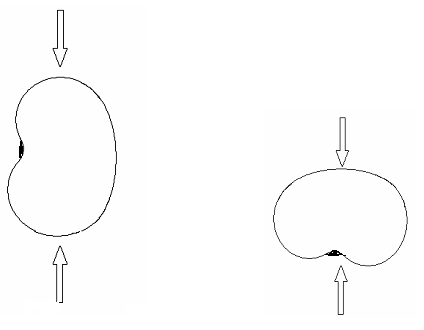 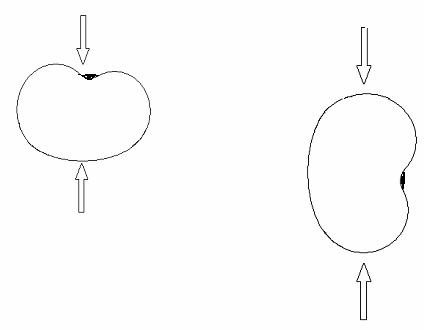 Axes of impact load application during traditional cashew nut shelling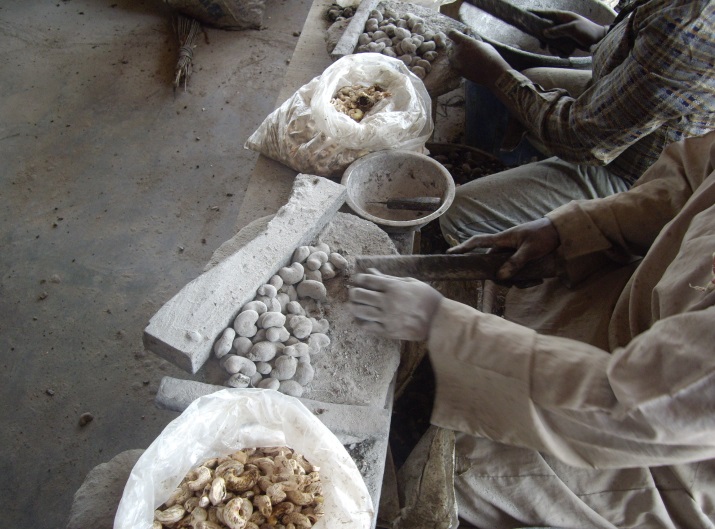 (b) Typical traditional cashew nut shelling in NigeriaFig. 1. 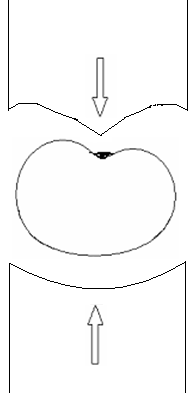 Placement of cashew nut in-between shelling blades of the hand operated knife-cutter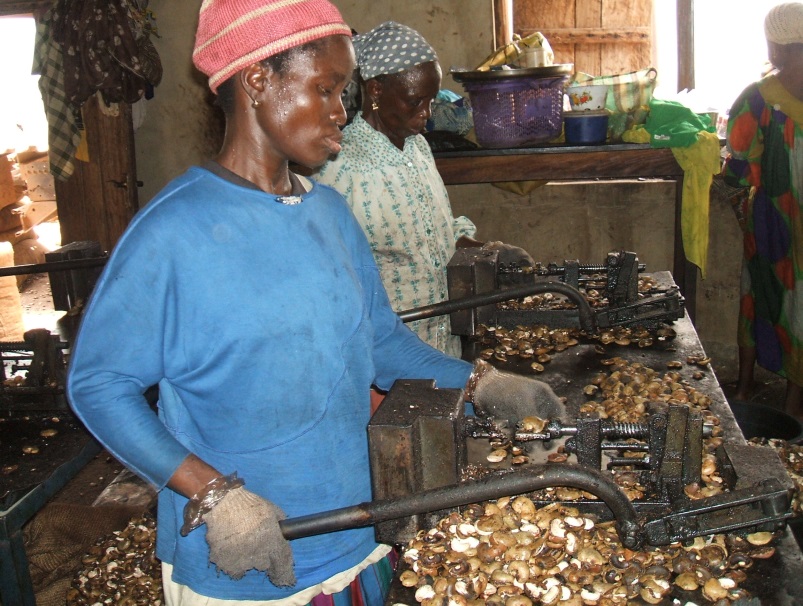 (b) Cashew nut shelling using the hand operated knife-cutter in NigeriaFig. 2. 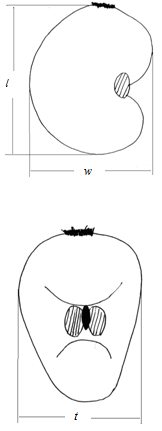 Fig. 3.	Measurement of axial dimensions of cashew nuts              (l,  major axis; w,  minor axis; and t, intermediate axis)Table 1. Cashew nuts quality indicators and their distribution by weight			*Values were average of three replicatesTable 2. Shelling machine operator’s assessment resultsa,b,c,dMeans on the same column with different letters are significantly different (p<0.05).Numbers in parenthesis are standard deviations    Table 3. Crackability of cashew nuts on the basis of size and pre-shelling treatmentsPercentages of unshelled/partially shelled nuts are in parenthesisTable 4. Whole kernels of pre-treated cashew nuts       a,b,cMeans on the same row with different letters are significantly different (p<0.05).Kw = whole kernels; Bk = broken kernelsTable 5. Chemical composition of pre-treated cashew kernelsa,bMeans on the same row with different letters are significantly different (p<0.05).Numbers in parenthesis are standard deviationsKT = Kg + ½(Ksp + Ki) + 0(Kbr)(1)KoR = 0.176 KT(2)%(3)Bk  = 100 – Kw(4)(5)%(6)CategoryCharacteristics*Quantity g/kg of nutsGood kernelsmatured and whole good kernels which can be consumed in totality245Spotted kernelkernels bearing dark or black spots, a part of which can be consumed10Immature kernelsImmature, shriveled, light weight and deformed kernels, a part of which can be consumed24*Bad/rotten kernelskernels which are rotten, mouldy, which cannot be consumed16OperatorsIdentityAverage number of nuts shelled per min Whole kernels % A11.4c(1.2)97.3a(3.3)B16.2a(0.7)92.0a(2.2)C14.0b(1.1)93.9a(5.6)D  9.0d(1.3)82.1b(7.8)E17.2a(0.7)94.8a(2.7)Nut Sizes (mm)Crackability of pre-treated nuts (%)Crackability of pre-treated nuts (%)Crackability of pre-treated nuts (%)Nut Sizes (mm)RawRoastedSteam-boiledLarge  (26-35)72 (28)100 (0) 100 (0)Medium (23-25)78 (22)100 (0)100 (0)Small (18-22)77 (23)100 (0)96 (4)Average across the nut sizes 76 (24)100 (0)99 (1)Nut sizesKW (Bk)KW (Bk)KW (Bk)Nut sizesRawSteam-boiledRoastedLarge (26-35)62.0c(38)91.7b(8.3)99.6a(0.4)Medium (23-25)33.9c(66.1)73.7b(26.3)99.5a(0.5)Small (18-22)44.7c(55.3)87.0a(13.0)85.1b(14.9)Chemical components                              Pre-treatment                              .                                   Raw              Hot-oil roasted      Steam boiled                              Pre-treatment                              .                                   Raw              Hot-oil roasted      Steam boiled                              Pre-treatment                              .                                   Raw              Hot-oil roasted      Steam boiledProtein, %21.32a(0.80)22.24a(1.31)23.07a(1.01)Crude Fibre, %4.35b(1.41)5.13a(0.11)4.51b(0.05)Crude Fat, %42.19a(0.4)41.06a(0.96)41.62a(0.32)Ash, %2.79a(0.38)2.71a(0.29)2.62b(0.19)Moisture Content, %5.16a(0.85)4.65b(0.14)5.30a(0.02)CHO, %24.19a(0.44)24.21a(0.89)22.88b(0.63)Iron, mg/100g5.61a(0.02)5.52a(0.04)5.12b(0.02)Calcium, mg/100g52.1a(0.82)50.6a(1.23)51.2a(0.90)Energy, kCal/100g561.75a(0.88)555.34a(0.1)558.38a(0.24)